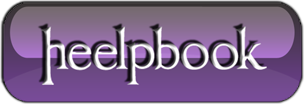 Set Windows Explorer’s default startup folder (Windows)By default, Windows Explorer always opens with My Documents. You can customize it by changing the properties for the Windows Explorer icon and replace the Target field with: %SystemRoot%\explorer.exe /e, c:\yourfolder  Right click on the icon you use to launch Explorer and select Properties.  In the Target box, type (or replace the existing text with) the following:%SystemRoot%\Explorer.exe /e, pathWhere in place of path above you should enter the actual path to the directory you want open by default. For example C:\Windows, or C:\Documents and Settings, etc.To have My Computer listed as the default selection, type explorer.exe /e,